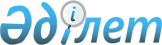 "Әлеуметтік көмек көрсетудің, оның мөлшерлерін белгілеудің және мұқтаж азаматтардың жекелеген санаттарының тізбесін айқындаудың қағидаларын бекіту туралы" Семей қаласы мәслихатының 2014 жылғы 31 наурыздағы № 28/150-V шешіміне өзгерістер мен толықтырулар енгізу туралы
					
			Күшін жойған
			
			
		
					Шығыс Қазақстан облысы Семей қаласы мәслихатының 2019 жылғы 29 мамырдағы № 38/264-VI шешімі. Шығыс Қазақстан облысының Әділет департаментінде 2019 жылғы 11 маусымда № 6005 болып тіркелді. Күші жойылды - Шығыс Қазақстан облысы Семей қаласы мәслихатының 2020 жылғы 29 сәуірдегі № 52/379-VI шешімімен
      Ескерту. Күші жойылды - Шығыс Қазақстан облысы Семей қаласы мәслихатының 29.04.2020 № 52/379-VI шешімімен (алғашқы ресми жарияланған күнінен кейін күнтізбелік он күн өткен соң қолданысқа енгізіледі).

      РҚАО-ның ескертпесі.

      Құжаттың мәтінінде түпнұсқаның пунктуациясы мен орфографиясы сақталған.
      Қазақстан Республикасының 2001 жылғы 23 қаңтардағы "Қазақстан Республикасындағы жергілікті мемлекеттік басқару және өзін-өзі басқару туралы" Заңының 6-бабының 2-3-тармақтарына, Қазақстан Республикасының 2008 жылғы 29 желтоқсандағы "Арнаулы әлеуметтік қызметтер туралы" Заңының 6-бабының 1-тармағына, Қазақстан Республикасы Үкіметінің 2013 жылғы 21 мамырдағы № 504 "Әлеуметтік көмек көрсетудің, оның мөлшерлерін белгілеудің және мұқтаж азаматтардың жекелеген санаттарының тізбесін айқындаудың үлгілік қағидаларын бекіту туралы" қаулысына сәйкес, Семей қаласының мәслихаты ШЕШІМ ҚАБЫЛДАДЫ:
      1. Семей қаласы мәслихатының 2014 жылғы 31 наурыздағы № 28/150-V "Әлеуметтік көмек көрсетудің, оның мөлшерлерін белгілеудің және мұқтаж азаматтардың жекелеген санаттарының тізбесін айқындаудың қағидаларын бекіту туралы" (нормативтік құқықтық актілерді мемлекеттік тіркеу Тізілімінде 2014 жылғы 25 сәуірде № 3267 болып тіркелген, 2014 жылғы 7 мамырдағы "Семей таңы", "Вести Семей" газеттерінің № 35-36 сандарында жарияланған) шешіміне келесі өзгерістер мен толықтырулар енгізілсін:
      көрсетілген шешіммен бекітілген Әлеуметтік көмек көрсетудің, оның мөлшерін белгілеудің және мұқтаж азаматтардың жекелеген санаттарының тізбесін айқындаудың қағидаларында:
      7-тармақ 7-1- тармақ болып есептелсін.
      7-тармақ келесі редакцияда жазылсын:
      "7. Алушылар санатының тізбесін, әлеуметтік көмектің шекті мөлшерлерін өмірлік қиын жағдай туындаған кезде әлеуметтік көмекке өтініш білдіру мерзімдерін жергілікті атқарушы орган белгілейді және жергілікті өкілді органдардың шешімімен бекітіледі.
      Бұл ретте азаматтарды өмірлік қиын жағдай туындаған кезде мұқтаждар санатына жатқызу үшін мыналар:
      1) Қазақстан Республикасының заңнамасында көзделген негіздемелер;
      2) табиғи зілзаланың немесе өрттің салдарынан азаматқа (отбасына) не оның мүлкіне зиян келтіру;
      3) Семей қаласының мәслихаты ең төмен күнкөріс деңгейіне еселік қатынаста белгілейтін шектен аспайтын жан басына шаққандағы орташа табыстың болуы;
      4) көпбалалық және (немесе) отбасында Семей қаланың мектепке дейінгі ұйымдарына баратын, ерекше білім беру қажеттіліктерімен балалардың болуы негіздеме болып табылады.".
      7-1 тармақтағы: 3), 6), 8) тармақшалар келесі редакцияда жазылсын:
      "3) арнаулы білім беру ұйымдарында, ерекше режимде ұстайтын білім беру ұйымдарында жүрген кәмелетке толмағандар;
      6) әлеуметтік мәні бар аурулардың және айналадағыларға қауіп төндіретін аурулардың салдарынан тыныс-тіршілігі шектелген адамдар;
      8) әлеуметтік бейімсіздікке және әлеуметтік депривацияға алып келген қатыгездікке ұшыраған адамдар;";
      келесі мазмұндағы 14) тармақшамен толықтырылсын:
      "14) мектепке дейінгі ұйымдарға баратын көпбалалы отбасылардағы балалар және ерекше білім беру қажеттіліктері бар балалар.";
      8-тармақ келесі абзацпен толықтырылсын:
      "Осы Қағидалардың 7-1-тармағының 14) тармақшасында көрсетілген алушылар санаты үшін жан басына шаққандағы орташа табыстың шегі ең төмен күнкөріс деңгейінің алты еселік мөлшерінде бекітілсін.";
      10-тармақтың 5) тармақшасы келесі редакцияда жазылсын:
       "5) 31- мамыр саяси қуғын-сүргін құрбандарын еске алу күні:
      саяси қуғын-сүргін құрбандары, мүгедек болып қалған немесе зейнеткер болып табылатын саяси қуғын-сүргіннен зардап шеккен адамдарға;".
      2. Осы шешім оның алғашқы ресми жарияланған күнінен кейін күнтізбелік он күн өткен соң қолданысқа енгізіледі.
					© 2012. Қазақстан Республикасы Әділет министрлігінің «Қазақстан Республикасының Заңнама және құқықтық ақпарат институты» ШЖҚ РМК
				
      Қалалық мәслихат сессиясының төрағасы

Р. Хазипов

      Қалалық мәслихаттың хатшысы

Б. Ақжалов
